      Спрашивали? Отвечаем…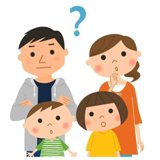 Уважаемые посетители «Виртуальной гостиной», вы можете задать свои вопросы:

по электронной почте  balabas.1971.leto@mail.ru  (отправив письмо с темой "Вопрос")
по телефону 8-47234-56286

Ответ будет опубликован  в разделе "Спрашивали? Отвечаем…"
